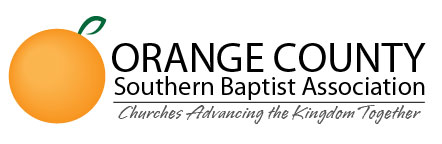 Orange CountySouthern Baptist AssociationDirectory of Churches2019Michael A Proud, Jr., Director of Missions250 N. Golden Circle Dr., Suite 101Santa Ana, California 92705Office: 714-547-5409; Fax: 714-547-5324www.ocsba.orgORANGE COUNTY SOUTHERN BAPTIST ASSOCIATION2019 DIRECTORY OF THE ASSOCIATIONDIRECTOR OF MISSIONS:  Michael A. Proud, Jr.	714-547-5409	250 N. Golden Circle Dr., Suite 101, Santa Ana 92705	cell:  949-350-5058	E-mail: mproud@ocsba.orgDIRECTOR OF HISPANIC WORK:  Ronald Vides	714-878-3335	E-mail:  ronaldrv@msn.comDIRECTOR OF CHURCH PLANTING: Bill Egan 	714-547-5409	E-mail:  bill@ocsba.org TREASURER: Seth Gatchell 	949-552-6774	ASSOCIATION TREASURER
	E-mail: sethgatchell@gmail.com ADMINISTRATIVE ASSISTANT:  Carol Harris	714-547-5409	ADMINISTRATIVE BOOKKEEPER		E-mail:  carol@ocsba.orgADMINISTRATIVE ASSISTANT:  Bailey Small	714-547-5409	ADMIN/COMMUNICATIONS	ASSOCIATION CLERK	EVANGELISTIC BLOCK PARTY TRAILER		E-mail:  bailey@ocsba.orgMODERATOR: Israel Kim	 949-351-9594      4531 Bryan Ave., Irvine, CA 92620     E-mail: israelkim@hotmail.comVICE-MODERATOR: Jason Robertson 	714-842-0975     8121 Ellis Avenue, Huntington Beach 92647     E-mail: 44jason@gmail.comCHILDREN’S MINISTRY CONSULTANT:  Joni Lum                                                             949-246-9550 E-mail:  joni@ocsba.org YOUTH MINISTRY CONSULTANT:  Josh Sanchez                                                              562-833-6972	E-mail:  josh@ocsba.orgCHURCH HEALTH TEAM MEMBER:  Libby Burgtorf	909-595-0811	First Baptist Church of Walnut Valley	E-Mail: libbyfbcwv@yahoo.comNote: Churches in italics are pending church plants.Churches by City and Senior PastorALISO VIEJOSADDLEBACK ALISO VIEJO									      949-234-8114Pastor Reagan Miura                       						             Alisoviejo@saddleback.com 28000 Wolverine Way, Aliso Viejo, 92656 (Aliso Niguel High School) ANAHEIMCENTRO CRISTIANO LUGAR DE SU PRESENCIAPastor Elias Hernandez									      714-343-2518117 N. Tustin Avenue #2, Anaheim 92807CENTRO FAMILIAR CRISTIANO VIDA NUEVA						      714-865-0396Pastor Joaquin Rivas (Daniela)							              jrivas5@msn.com412 E. Broadway, Anaheim 92805 (Chinese Baptist Church)CHINESE BAPTIST CHURCH OF ORANGE COUNTY						      714-533-6681Senior Pastor Tony Leung                                                                                                                          tonyleung@cbcoc.org 
Pastor Ryan Cheung (English Pastor)                                                                                                   ryancheung@cbcoc.org    Pastor Paul Yang (Mandarin Pastor)                                                                                                      aidong65@yahoo.com                                                                                                      412 E. Broadway, Anaheim 92805CRESCENT SOUTHERN BAPTIST CHURCH							      714-535-1313Pastor Patrick Herring                        						        crescentbaptist@scbglobal.net (June Herring)                                                                                                                                                          (310) 507-3968                                                                                                                                                                                                                    patnjune@juno.com622 N. Gilbert Street, Anaheim 92801FAITH CHAPEL     										      714-982-9173Pastor Seung Min (Jaehee) 						                    seungbmin@gmail.com700 N. Valley St. #A, Anaheim 92801FIRST SOUTHERN BAPTIST OF ANAHEIM	 						      714-774-2966Pastor Victor Chayasirisobhon (Theresa)						   pstrvictor@hotmail.com1275 E. Broadway, Anaheim 92805IGLESIA NUEVA VIDA 									     714-535-1313Pastor Juan Santos (Brenda)						          pastorjuansantos@gmail.com 1275 E. Broadway, Anaheim 92805 (FSBC, Anaheim)IMMANUEL KOREAN SOUTHERN BAPTIST 							      714-563-0818Pastor Chung Ho Han							                   hanho1952@yahoo.com(Sun Chae)                                                                                                                                                   714)625-3355                                                                                                                                                                sunhan1023@yahoo.com 1815 E. Center Street, Anaheim 92805MIDDLE EASTERN BAPTIST CHURCH OF ORANGE COUNTY Milad Hanna1357 S. Lewis St. Anaheim, 92805MINISTERIO NUEVA JERUSALEM1127 Anaheim Blvd., Anaheim 92801PURELY EVANGELICAL CHURCH                                                                                                                            714-469-2220
Pastor JinHwan Lee (HyunJeong Cho)                                                                                                  pec.foryou@gmail.com 
2101 W. Crescent Ave.  Anaheim, CASADDLEBACK CHURCH ANAHEIM  								      949-609-8006Pastor Jeremiah Goley (Jen)  						               anaheim@saddleback.com 2095 E. Katella Ave Anaheim, 9280621ST CENTURY BAPTIST CHURCH  								      714-883-9814Pastor Barnabas C. Park (Jennifer)  							barnabaspark@gmail.com 622 N. Gilbert Street, Anaheim 92801UNITED CHRISTIAN FAITH FELLOWSHIP							      714-944-0426Pastor Jesse Ligaya (Laville)                                                                                                              hbsgroup2009@gmail.com227 Magnolia Avenue, Anaheim 92801THAI CHURCH IN CALIFORNIA 								      714-296-8147Pastor Sirichai Chayasirisobohn 						         s.chayasirisobohn@gmail.com 
1275 E. Broadway, Anaheim 92805 (FSBC, Anaheim)THANH LE CHURCH-VIETNAMESE BAPTIST CHURCH 						      714-892-7835Pastor Linh Doan								                     linh.doan7@gmail.com(Grace Bich-Tram Do)                                                                                                                                               714-277-5256                                                                                                                                                            bichtramdoan9@gmail.comPastor Binh Xuan Nguyen (Kim)Pastor Tony Nguyen (Trisha)3700 West Orange Avenue, Anaheim 92804VIETNAMESE THIEN PHUOC BAPTIST CHURCH     						      714-956-7790Pastor Son Bui (Mai)   							               mucsusonbui@gmail.com2014 W. Victoria Avenue, Anaheim 92804ANAHEIM HILLSTHE DISCIPLE CENTER  									      714-974-3318Pastor Bruce Stokes (Linda) 							   disciplecenter@aol.com
Trevor Embry – Associate Pastor 505 South Villa Real Road # 100, Anaheim Hills 92807BREAGRACE COVENANT COMMUNITY CHURCH (AKA Brea Center Baptist Church)			      562-900-1044Pastor Miguel A. Martinez	(Sarah)							           migflea@gmail.com251 South Randolph #B, Brea 92821GRACE COVENANT COMMUNITY ESPANOL							      562-900-1044Pastor Miguel A. Martinez	(Sarah)							           migflea@gmail.com251 South Randolph #B, Brea 92821NEW PEOPLE CHURCH							      		      714-533-7711Pastor Josh Kim (Sarah)						                    newpeoplechurchca@gmail.com251 South Randolph #B, Brea 92821BUENA PARKFIRST SOUTHERN BAPTIST CHURCH    						                     714-865-8132Pastor Wiley Drake  	 							           wileywiley@att.net6801 Western Avenue, Buena Park 90621LOVE FOR ONE SOUL CHURCH
Pastor Joseph Choi 									     714-644-8375
6102 Stanton Ave, Buena Park 90621					             josephchoilagc@gmail.com PRIMERA IGLESIA BAUTISTA MANATIAL DE VIDA  						      714-220-1436Pastor Jose Luis Ramirez (Isabel)							     j.ramirez8811@att.net5722 Crescent Avenue, Buena Park 90620CARSONIGLESIA CRISTIANA NUEVO COMIENSO 	                                                                                                      424-477-7622Pastor Guillermo Dominguez (Evelia)16629 Avalon Blvd., Carson 90746CORONASADDLEBACK - CORONA CAMPUS 								      951-239-6633Pastor Rob Fultz (Dana)							                corona@saddleback.com1395 Foothill Parkway, Corona 92881COSTA MESACOAST COMMUNITY CHURCH 								      714-596-0611Pastor Earl Miles (Jan)                                                                                                                    coastsecretary1@gmail.com3303 Harbor Blvd, Suite K 5/6 Costa Mesa 92626SADDLEBACK CHURCH NEWPORT MESA							      949-609-8400Pastor Randy Craft (Megan)  						     newportmesa@saddleback.com 1901 Newport Blvd Costa Mesa, 92627CYPRESSFIRST SOUTHERN BAPTIST CHURCH      						                      479-806-6968Pastor Trevor Cooper	                                                                                                              cooper_trevor@ymail.com (Tarah Cooper)                                                                                                                                                           479 414-2515                                                                                                                tarah.audrey@gmail.com                                                                                                                 Assoc. Pastor Jerry Shumard 				                              9131 Watson Street, Cypress 90630DANA POINTSOUTH SHORES DANA POINT	      						                      (949) 496-9331Pastor Tyler Guy (Senior Pastor) 			                                                               pastorty@southshores.org 
Pastor Derick Zeulner (Communications Pastor/Remix)			              dzeulner@southshores.org Pastor Erick Williams (Youth Pastor)                           			                             ewilliams@southshores.org 
32712 Crown Valley Pkwy, Dana Point, 92629SADDLEBACK DANA POINT 								      949-609-8700Pastor Branden Reed           					               ranchocapistrano@saddleback.com24399 Dana Dr. Dana Point 92629DIAMOND BARDIAMOND BAR CENTER BAPTIST 								      909-860-4027Pastor Chul Hoon Chang (Myoung)           					            changchulhoon@gmail.com1900 Fern Hollow Drive, Diamond Bar 91765FOOTHILL RANCHNEW HOPE KOREAN BAPTIST CHURCH							      949-454-2587Pastor Young-Sik Noh (Elizabeth)							 nohyoungsik@gmail.com46 Viaggio Lane, Foothill Ranch 92610FOUNTAIN VALLEYCITYLIGHTS CHURCH OF ORANGE COUNTY              						      562-253-1792Pastor Thien Doan (Kerry)								 thiendoan55@gmail.com16400 Brookhurst St., Fountain Valley 92708FIRST CHINESE BAPTIST CHURCH OF FOUNTAIN VALLEY			                                     714-964-6899 Senior Pastor Godfrey Hom (Stacey)                                                                                                 godfrey.hom@fcbcfv.org(Stacey Hom)                                                                                                                                            staceyhom@gmail.com                                                                                          Rev. Tony Lin (Renee)	                           tony.lin@fcbcfv.org Rev. Steven Lee (Angela) 	                      steven.lee@fcbcfv.org 16835 Brookhurst St., Fountain Valley 92708				                               ORANGE COMMUNITY BAPTIST CHURCH						      	     714-964-8529Pastor John Ryn (Ruth)   							                           ndhien@gmail.com16835 Brookkhurst St., Fountain Valley 92708 (First Chinese Baptist Church)PRIMERA IGLESIA CRISTIANA MANANTIALES DE VIDA    					      714-886-2495Pastor Moises Hormachea (Roxana)					   moiseshormachea@hotmail.com10350 Ellis Avenue, Fountain Valley 92708 (Shoreline Baptist Church)SHORELINE BAPTIST CHURCH   								      714-968-4222Pastor Matthew Spradlin (Leanne)		  			          		      sprad2002@gmail.com10350 Ellis Avenue, Fountain Valley 92708FULLERTONCALVARY NEW LIFE CHURCH 								      714-392-1411Pastor John Min (Heidi)                                                                                                         	 john_m9191@yahoo.com111 W. Las Palma Dr., Fullerton 92835CORNERSTONE CHRISTIAN FELLOWSHIP							      714-525-9206Pastor Joam Martinez      			                                                                                    pastorjoam@gmail.com	 (Gigi Martinez)                                                                                                                                                           714-262-1649                                                                                                                                                                                  GGCM52602@Yahoo.com       1465 W. Orangethorpe Ave., Fullerton 92833EVERLOVE BAPTIST CHURCH OF SOUTHERN CALIFORNIA                                                                             (714) 525-0191Pastor Michael Ahn                                                                                                                                    EBCSoCal@gmail.com1465 W. Orangethorpe Ave., Fullerton, 92833      FIRST KOREAN BAPTIST CHURCH                                                                                                                          714-525-0191Pastor Edward Shin (Jean)   						                  ejshinmft@yahoo.com1465 W. Orangethorpe Ave., Fullerton 92833 (Cornerstone Christian Fellowship)FULLERTON CHURCH     									      714-510-0888Pastor Paul Liu (Maria)  							                info@fullertonchurch.net2500 E. Nutwood, Fullerton 92831 (Hope International University)THE CHURCH, FULLERTON                                                                                                                                      714-388-7254
Pastor David Eum (Eunice)                                                                                                                  davidieum@hotmail.com 
1031 Rosecrans Ave. Fullerton, 92833TRUE UNITY BAPTIST CHURCH
Pastor William Wright									     714-927-59091535 Deerpark Lane Fullerton 92831GARDEN GROVECENTRO FAMILIAR CRISTIANO 								      714-235-9626Pastor Valente Guzman (Teresa)10241 Chapman Ave, Garden Grove 92840 (Chapman Avenue Baptist Church)CHAPMAN AVENUE BAPTIST CHURCH    							      714-636-9483Pastor Keith Marchant (Pam)                                                                                                      ktm12psm@roadrunner.com10241 Chapman Avenue, Garden Grove 92840FIRST BAPTIST CHURCH 									      714-534-1742Pastor Wade Whitcomb (Tina)		                                                                            fbcgardengrove@aol.com 12761 Euclid Avenue, Garden Grove 92840GOSPEL FIRST KOREAN									      714-799-5673Interim Pastor8132 Garden Grove Blvd., Garden Grove 92844MINISTERIO LUZ Y GRACIA   		                                                                                                      714-941-8854	 Pastor Rene Osorio 	                                                                                                                        ps.reneo@gmail.com(Natalia Osorio)                                                                                                                                           nat8254@yahoo.com                     12761 Euclid Avenue, Garden Grove 92840 	(FBC Garden Grove)                          	                         	NANUM MISSION CHURCH 								      714-469-3656Pastor Paul Ro (Soon Mee)							        paulchro@yahoo.com8345 Garden Grove Blvd. #206, Garden Grove 92844 ORANGEWOOD AVENUE BAPTIST CHURCH  						      714-539-9326Pastor Tye McClain							                            tyetyetye@aol.com(Anne McClain)                                                                                                                                                         714- 366-5102                                                                                                                                                                      Rockonanne@aol.com8421 Orangewood Avenue, Garden Grove 92841ROCK ON COMMUNITY CHURCH  								      714-539-9326Pastor Tye McClain (Anne)                                                                                                                           tyetyetye@aol.com8421 Orangewood Avenue, Garden Grove 92841SAEROUN CHURCH 									     949-933-7242Pastor Chris (Seung) Lee (Irene)						        saerounchurchus@gmail.com12432 9th Ave, Garden Grove 92890Yeshu Sahm Church of Southern California                                                                                                        424-832-0346Rev. Young-il Chae (Karen)                                                                                                                   young1chae@gmail.com12211 Magnolia Street, Garden Grove 92841HUNTINGTON BEACHCROSSPOINT CHURCH								                      714-848-5511 Pastor Bruce Garner (Cherise)						          bgardner@crosspointnhb.org7661 Warner Ave., Huntington Beach 92647HUNTINGTON BEACH CHURCH				                              		                      714-842-0975Pastor Jason Robertson (Tasha)							           44jason@gmail.com     8121 Ellis Avenue, Huntington Beach 92647PIERPOINT COMMUNITY CHURCH								      714-913-3686Pastor Thad King (Rhonda)							      pierpointchurch@earthlink.net401 6th Street, Huntington Beach 92648 (Community Bible Church)PILIPINO COMMUNITY CHURCH 								      714-968-4222Pastor Rico Almiranez (Leticia)   						           ricoalmiranez@hotmail.com8121 Ellis Avenue, Huntington Beach 92647 (Huntington Beach Church)SEABREEZE COMMUNITY CHURCH 								      714-841-7622Pastor Bevan Unrau (Rebecca)					        bevanunrau@seabreezechurch.com 18162 Gothard Street, Huntington Beach 92648 IRVINEBEREAN COMMUNITY CHURCH   								      949-232-8021Pastor Peter Kim (Ester) 								        bereanpk@gmail.com17911 Mitchell St., Irvine 92614
CHINESE BAPTIST CHURCH OF CENTRAL ORANGE COUNTY					      714-669-1700Pastor Andrew Ma								    andrew.ma@cbccoc.org Pastor Darryl Fong	 					       (English Pastor) darryl.fong@cbccoc.org 12012 Yale Court, Irvine 92620CHINESE COMMUNITY BAPTIST CHURCH OF SOUTH ORANGE COUNTY  		                     949-830-7702Pastor James Yeh		  	                             	                          		                pastor_yeh@ccbcsoc.com6 Hughes - Suite 160, Irvine 92618FORWARD CHURCH                                                                                                                                                 949-413-2728Pastor Bogdan Kipko                                                                                                                                    bogdan@forward.fm   (Victoria Kipko)                                                                                                                                                        949.412.6988                                                                                                                                                                victoriakipko@gmail.com 2005 Knollcrest, Irvine, 92603                                                                                                                  GLOBAL MISSION CHURCH OF IRVINE 							      949-651-1845Pastor Jaepil Kwak (Hyeseon)    						                   jaepilkwak1@gmail.com581 Springbrook North, Irvine 92614GRACEPOINT CHURCH IRVINE								     510-847-6117Pastor Emmanuel Kim                                                                                                                         joe.hwang@gpmail.org	                                    2472 Walnut Avenue, Tustin, 92780 (Crossroad Church)	                                                     					                                                                                                                                                                                                                                                                                                                                                        IRVINE BAPTIST CHURCH									      949-857-9425Assoc. Pastor Lee Byung-gul (Tim Lee)                                                                                                blee@irvinechurch.com                                                                                                       5101 Walnut Avenue, Irvine 92604NEWLIFE ONE WAY CHURCH								      949-351-9594Pastor Israel Kim (Joanne) 								    israelkim@hotmail.com4531 Bryan Ave., Irvine, CA 92620ONE CHURCH OF IRVINE									      714-933-6697Pastor Johnny Giang Truong    						                  khuongianoc@gmail.com(Pearl Dinh)                                                                                                                                          pearlhvn35@gmail.com                                     15 Orange Tree Lane, Irvine 92618 (Pacific Church of Irvine)PACIFIC CHURCH OF IRVINE                                                                                                                                   949-552-6774Pastor Seth Gatchell       						                                   seth@pacificchurch.com(Mindy Gatchell)                                                                                                                                                     (949-244-5413)                                                                                                                                                             mindygatchell@yahoo.com          15 Orange Tree Lane, Irvine 92618SADDLEBACK IRVINE GREAT PARK CAMPUS Pastor Kevin Nguyen                                                                                                                                               949-609-80101001 Cadence, Irvine 92618 (Portola High School)                                                                   greatpark@saddleback.com   SADDLEBACK IRVINE (NORTH) CAMPUS							      949-609-8010Pastor DJ Crawford 							          Irvinenorth@saddleback.com 4515 Portola Pkwy Irvine, 92620SADDLEBACK IRVINE (SOUTH) CAMPUS							      949-609-8010Pastor Kevin Nguyen  							                  kevinn@saddleback.com3002 Dow Avenue #514, Tustin 92780SLAVIC EVANGELICAL BAPTIST CHURCH OF ORANGE COUNTY
Pastor Yuriy Ovcharenko									   949-334-7713
6 Hughes, Suite 160                                                                                                                              rovcharenko@gmail.comIrvine, CA 92618						                                                 THE ARK OF LOVE COMMUNITY CHURCH
Pastor Ik Soo Bang									  (949) 654-0191
13955 Yale Ave, Irvine 92620THE MAIN PLACE CHRISTIAN FELLOWSHIP – IRVINE  						      949-786-0499Pastor Will Harrison		                                                                                will.harrison@target-specialty.com13955 Yale Avenue, Irvine 92920THE NEIGHBORHOOD BAPTIST CHURCH OF ORANGE COUNTY                                   949-565-3619 (Pastor: ext. 1054)Pastor Jin Sub Lee (Min kyung Kim)                                                                                                      1023twins@gmail.com 22969 La Cadena Dr. Suite N, Laguna Hills 92653LA HABRABETHANY ROMANIAN CHURCH                                                                                                                             562-690-38441431 W. La Habra Blvd., La Habra 90631MAHANAIM BAPTIST CHURCH								     714-742-2388Pastor Ik Hyun Kim								ikhyunkimb@hanmail.net 601 South Palm St., La Habra 90631LA MIRADAST. PAUL EVANGELICAL COMMUNITY CHURCH 						      562-924-5051Pastor Yohannes Onlyson– Indonesian Congregation			                     
Chinese (Mandarin) Congregation	15414 Lemon Dr. La Mirada, CA 90638 (Maranatha Chapel)LA PALMAFAITH FELLOWSHIP                                                                                                                                                  714-952-8422
Pastor Abel Galvan (Jennifer)                            					          abelgalvan@aol.com 8201 Moody Street, La Palma 90623WONDERFUL COMMUNITY CHURCH							      562-338-6127Pastor Jun Yeong Lee (Jung Yoon)							     jyleefire@hotmail.com8201 Moody Street, La Palma 90623 (Faith Fellowship)LA PUENTEIGLESIA BAUTISTA MONTE HERMONPastor Miguel Angel Evora Chinchilla 							      626-758-126313925 Nelson Avenue, La Puente 91746						   pastorevora@gmail.com LAGUNA WOODSSADDLEBACK LAGUNA WOODS 								      949-609-8574Pastor Rick Bradford							                     rickb@saddleback.com24262 Punta Alta, Club House #5, Laguna Woods 92653 LAKE FORESTARBOR CHRISTIAN FELLOWSHIP             							      949-830-7473Pastor Danny Daniels 						                          dannydaniels967@gmail.com
23302 El Toro Road, Lake Forest 92630IGLESIA NUEVAS DE GOZOPastor Porfirio Arroyo									      949-478-9602
23302 El Toro Road, Lake Forest 92630 (Arbor Christian Fellowship)					INTERNATIONAL BAPTIST CHURCH    							      949-697-3864Pastor Steve Yu 				                                                                             breathetruth@hotmail.com   
23302 El Toro Road, Lake Forest 92630 (Arbor Christian Fellowship)SADDLEBACK COMMUNITY CHURCH							      949-609-8000Pastor Rick Warren (Kay)   							             pastorrick@saddleback.org1 Saddleback Parkway, Lake Forest 92630LONG BEACHKOINONIA COMMUNITY BAPTIST CHURCH 							      714-443-1370Pastor Frank Roh								                         frankroh@gmail.com(Yuni Roh)                                                                                                                                                                949-560-3667                                                                                                                                                       yuniroh@gmail.com3331 Palo Verdes Ave. Long Beach, 90808 (Long Beach Alliance Church) LOS ALAMITOSFIRST BAPTIST CHURCH  									      562-493-2101Pastor Mike Wilson (Diane)							   mgwwgm2@verizon.net4000 Green Avenue, Los Alamitos 90720GRACE AND TRUTH BAPTIST CHURCH 							      714-351-0124Pastor Guk Hyun (Paul) Choi (Mi Ja)                                                                                                 choigh1115@gmail.com4000 Green Avenue, Los Alamitos 90720MISSION VIEJOTHE GATE CHRISTIAN BIBLE CHURCH
Pastor David Bardowell								 	
24382 Regina Street Mission Viejo, 92691 (Del Cerro Elementary School)	     pastordavid@thegateoc.com	HOPE CROSSING COMMUNITY CHURCH 							      949-382-5682Pastor Pat Giraldin   						             pastorpat@hopecrossingchurch.com(Gina Giraldin)                                                                                                                                                           949-283-1028                                                                                                                                                                     Ginag@hopecrossingchurch.com26301 Via Escolar Mission Viejo 92692 (Capo Valley High School)ABUNDANT JOY CHURCH 								                      949-563-1451Pastor Tony Smith                                                                                                                       info@abundantjoychurch.com (Abigail Smith)                                                                                                                           abbie@abundantjoychurch.com26440 Trabuco Road Mission Viejo 92691 (Glen Yermo Elementary School)MURRIETANEW BIRTH CHURCH 							Pastor John Wells (Nisan)  						                                   dr.jwayman@gmail.com 24515 Lincoln Ave.  Murrieta 92532 (Shivela Middle School)ORANGECENTRO FAMILIAR CRISTIANO EBENEZER    							      714-635-4044Pastor Jesus Miranda (Alicia)1310 E. Lincoln Avenue, Orange 92865THE FELLOWSHIP OF FIRST SOUTHERN BAPTIST CHURCH ORANGE                                                              714-639-2070Pastor Bubba Lipscomb (Doris)     						                       lipbee@sbcglobal.net840 North Shattuck Place, Orange 92867
LIGHTHOUSE BIBLE CHURCH								      714-494-7517Pastor James Lee (Sandy)                             					                        pj@lighthouseoc.com1855 North Orange Olive Road, Orange 92865MINISTERIOS BETESDA (prev. CENTRO FAMILIAR CRISTIANO BETESDA)			      714-878-3335Pastor Ronald Vides (Patricia)						        	            ronaldrv@msn.com1001 E Lincoln Ave., Orange 92865ORANGE HILLS BAPTIST CHURCH 								      714-227-8628Pastor Rick Lake (Lynn)         							           llake1028@aol.com815 South Esplanade, Orange 92869SADDLEBACK CHURCH – THE GROVE 							      949-609-8006Pastor Jeremiah Goley    								   jgoley@saddleback.com2200 East Katella Avenue, Orange 92806THE MAIN PLACE CHRISTIAN FELLOWSHIP 							      714-505-1734Pastor Rich Mathisrud (Joan) 						       pastorrich@themainplace.com1310 East Lincoln Avenue, Orange 92865THE NEW GENERATION (Ministerio Nuevas Generacion)				      		     Pastor Jorge Cuevas 									      714-830-9408815 South Esplanade, Orange 92869VILLAGE OF GRACEPastor Chris Grant (Beth)									      714-580-35972715 East La Veta ave. Orange, Ca 92869 (Christ Lutheran Church)                                   thevillageofgrace@gmail.comPLACENTIAIGLESIA BAUTISTA SILOE 									      714-632-1079Pastor Victor Vasquez (Maria)                					   iglesiabautistasiloe7@yahoo.com187 Orangethorpe Avenue – Suite L Placentia 92870PRECIOUS COMMUNITY CHURCH
Pastor Ki Dong Kim (Mi Sun Song)								      714-990-919118821 Yorba Linda blvd. Yorba Linda, California                                                                                      info@sojunghan.org RANCHO CUCAMONGAMI FAMILIA CRISTIANA
Pastor Jorge Anleu									      909-762-40349375 Feron Blvd. Suite IYJ Rancho Cucamonga, 91730			               jorgeanleu123@gmail.com REDONDO BEACHCHURCH OF REDONDO HILLS    								      310-376-7453Pastor John Shook (Irene)							               redondohills@gmail.com2300 Ralston Lane, Redondo Beach 90278SAN CLEMENTESADDLEBACK SAN CLEMENTE CAMPUS  							      949-609-8000Pastor Phil Shinners  (Alicia)                        					       sanclemente@saddleback.com700 Avenida Pico, San Clemente 92673 (San Clemente High School)SAN DIEGO SADDLEBACK SAN DIEGO CAMPUS  							      949-609-8000Pastor Phil Sanchez  	                       					              sandiego@saddleback.com5951 Village Center Loop Rd, San Diego, 92130 (Canyon Crest Academy)SAN JUAN CAPISTRANOSADDLEBACK CHURCH RANCHO CAPISTRANO    						     949-609-8029Pastor Brandon Reed   					                               ranchocapistrano@saddleback.com 29251 Camino Capistrano, San Juan Capistrano 92675SOUTH SHORES SAN JUAN CAPISTRANO                                                                                                            949-661-4991Pastor Micah Guy32032 Del Obispo St San Juan Capistrano 92675SANTA ANACENTRO FAMILIAR CRISTIANO BUENAS NUEVAS  						      714-588-7964Pastor Yamile Fernandez (Damaris)  						pastoryamile@cfcbn.com2110 East First Street - #112, Santa Ana 92075COMMUNITY TEMPLE CHURCH    								      714-542-3038Pastor Marvin Jones, Sr.     1630 West Fifth Street, Santa Ana 92703FIRST KOREAN BAPTIST CHURCH OF TUSTIN  						      714-836-5530Pastor Byung Kwan Seo (Yoo)							         sbk111@yahoo.com1618 East 17th Street, Santa Ana 92705IGLESIA BAUTISTA VIDA ETERNA   								      714-285-1774Pastor Braulio Saravia                                                                                                                      brauliosaravia@yahoo.com 929 South Birch Street, Santa Ana 92701NEW COVENANT BAPTIST CHURCH   							      714-420-0026Pastor Tony Simon (Laura) 							     team32@sbcglobal.net1321 W 5th St., Santa Ana 92703NEW FELLOWSHIP CHAPEL						      Pastor Yohan Yeung   						                                yohanyeung2@gmail.com  1518 Brookhollow Dr. Suite 19, Santa Ana 92705NEW SPIRIT BAPTIST CHURCH    								      714-543-4746Pastor Leon Clark (Andrea)							 new-spirit@sbcglobal.net701 South Sullivan St., Santa Ana 92704STANTONGROUP 99 CHURCH									      657-222-1220
Pastor Paul Persi  							             group99church@gmail.com 7141 Katella Ave., Stanton 90680STUDIO CITYSADDLEBACK LOS ANGELES CAMPUS  							323-505-6215 Pastor Aaron Crumbey (Sandra)                      					                          LA@saddleback.com12833 Ventura Blvd Studio City, CA 91604 (Sportsmen’s Lodge)
TORRANCESADDLEBACK SOUTH BAY CAMPUS  							      424-270-1890    Pastor Sam Yoon	                                  					              southbay@saddleback.com3330 Civic Center Dr. Torrance, 90503(Torrance Cultural Center)TUSTINCOMUNIDAD CRISTIANA RIOS DE AGUA VIVA    						      949-235-9076Pastor Joe Castro (Berta)								                joec@saftco.com13200 Red Hill Avenue, Tustin 92780CROSSROAD CHURCH    									      714-544-3070Pastor Robin Davies	    						         	    robin@crossroadoc.org (Donna Davies)                                                                                                                                                          657-291-9191                                                                                                                                                         toothfairyda1954@gmail.com2472 Walnut Avenue, Tustin 92780IRVINE SPECTRUM MINISTRY		     949-533-6084
Pastor David Kim                                                                                                               irvinespectrumministry@gmail.com 
150 S Prospect Ave. Tustin CA 92780.NEW LIFE NEW VISION CHURCHPastor Peter Choi (Youna)	     310-991-65442472 Walnut Avenue, Tustin 92780				 			          pbochoi@gmail.com SOUTHERN CALIFORNIA NEW VISION CHURCHPastor David Yun (Sung Ok)	     714-504-606713200 Redhill Ave., Tustin 92780				 			          david7yun@live.com WALNUT FIRST BAPTIST CHURCH OF WALNUT VALLEY    						      909-595-0811Pastor Jonathan Sakovich (Lauren)                                                                                          jonathan.sakovich@gmail.com Pastor Brian Vogelsang (Assoc.)    							
Libby Burgtorf (Discipleship/Admin)20425 East La Puente Road, Walnut  91789MANDARIN BAPTIST CHURCH OF GLORY							      909-598-8016Pastor Po-Ting Chao	   						                   compichao@hotmail.com 19648 Camino De Rosa, Walnut 91789   WESTMINSTEREL REY DE GLORIA (CRISTIANA JESUS ES EL SENOR)								      714-837-7865
Pastor Froylan Hernandez Alvarez						       iglesiajesuseselsenor@live.com 13421 Edwards Street, Westminster 92683FIRST BAPTIST CHURCH      								      714-379-3870Pastor Joe Davis (Libby)								    pastorjoe@fbcwest.net14200 Goldenwest Street
Westminster, CA 92683IGLESIA CRISTIANA DE LA COMUNIDAD DE WESTMINSTER   					      714-892-8189Pastor					           14071 Springdale Street, Westminster 92683 (Springdale Baptist Church)MID-CITIES BAPTIST CHURCH    								      714-379-5833Don Adam   							                                   gp@midcitiesbaptist.org14391 Newland Street, Westminster 92683SPRINGDALE BAPTIST CHURCH   								      714-891-2925Pastor Gary Drabek				         	                                          pastor@sbcwestminster.com(Dori Drabek)                                                                                                                                                             714-928-3839                                                                                                                                                                                          doridimples@oco.net14071 Springdale Street, Westminster 92683WHITTIERFAITH COMMUNITY CHURCH  							                      562-944-2597Pastor David Mills  (Rinette)							       dhmills2@yahoo.com 15315 East Leffingwell Road, Whittier 90604IGLESIA CRISTIANA UNIDA								      562-863-8962Pastor Juan Mego (Eugenia)						              eugeniamego@yahoo.com11924 Leland Ave, Whittier 90650YORBA LINDAFRIENDSHIP BAPTIST CHURCH   								      714-528-0990Pastor Kenneth C. Curry, Jr.    				                                     kcurry@wearefriendship.church (Karima Curry)                                                                                                                                                           951-638-5515                                                                                                                                            ladykarima@wearefriendship.church17145 Bastanchury Road, Yorba Linda 92886LIFE HARVEST BAPTIST CHURCH    								      714-402-5525Pastor Joe Kim (Mary)								      joejkim@hotmail.com5660 Harvest Way, Yorba Linda 92886SADDLEBACK CHURCH YORBA LINDA CAMPUS						      714-582-5537Pastor Santosh Swamidass							           yorbalinda@saddleback.com 19900 Bastanchury Yorba Linda 92886THE JOURNEY COMMUNITY CHURCH   							      714-612-5951Pastor Mark Scott (Kathy)   						                  markscott54@gmail.com   25633 Via Del Rio, Yorba Linda 92887YUCAIPAFAITH COMMUNITY CHURCH OF ORANGE COUNTY                                                                                         714-336-3034
Pastor David Hernandez                                                                                                                         srvnt4chrst@gmail.com34993 Ave. B Yucaipa 92399Mailing: 35373 Schad Lane Yucaipa, CA 92399NOTESTOTAL NUMBER OF CONGREGATIONS: 143Number of Congregations per CityNumber of Congregations per Cultural GroupALISO VIEJO – 1  ANAHEIM – 18ANAHEIM HILLS – 1 BREA – 3BUENA PARK – 3CARSON – 1CORONA – 1 COSTA MESA – 2 CYPRESS – 1DANA POINT – 2DIAMOND BAR – 1 FOOTHILL RANCH – 1 FOUNTAIN VALLEY – 5FULLERTON – 7GARDEN GROVE – 10HUNTINGTON BEACH – 5IRVINE – 17LA HABRA – 2LA MIRADA – 1LA PALMA – 2LA PUENTE – 1LAGUNA WOODS – 1LAKE FOREST – 4
LONG BEACH — 1 LOS ALAMITOS – 2MISSION VIEJO – 2MURRIETA – 1 ORANGE – 9PLACENTIA – 2RANCHO CUCAMONGA – 1 RANCHO SANTA MARGARITA – 1REDONDO BEACH – 1SAN CLEMENTE – 1 SAN DIEGO – 1 SAN JUAN CAPISTRANO – 2SANTA ANA – 7 STANTON – 1 STUDIO CITY – 1 TORRANCE – 1 TUSTIN – 5WALNUT – 2WESTMINSTER – 5WHITTIER – 2YORBA LINDA – 4YUCAIPA – 1 AFRICA AMERICAN – 4 ANGLO – 50CHINESE – 6FILIPINO – 5HISPANIC – 27KOREAN – 33MIDDLE EASTERN – 2MULTI/UNK. – 4ROMANIAN – 1RUSSIAN – 1THAI – 1 VIETNAMESE – 6  Number of Cultures Represented: 12Miscellaneous NotesSaddleback Church Campuses – 15  Churches without Senior Pastors – None Churches contributing to OCSBA – 80  or 57%Consistently (at least 4 of 12 months)  – 64 or 46%
(as of July 18, 2018)Churches contributing to Cooperative Program – 75 or 55%   
(as of Nov. 30, 2017) Number of Cities Represented:  45